Lesson #12Guided ReadingAfrican ArtThe Yoruba People of Nigeria- Settled @ 500 BCE Cities grew @ 800-1000 ACE Beliefs: Focused on their brain or “inner head” “My inner head not spoil my outer head” Means to keep a calm mellow attitude We see this tranquility (peacefulness) in their artworks Artworks- usually depicted royalty or leaders in metal castings Metal castings- women would sculpt the clay into a form, men would create a mold and cast them in metal Collaboration between men and women is till used today in the Yoruba Culture The Empire of Mali- Led by King Sundiata @ 1230-1255 “The Crown Jewel of West Africa”Center of Education and TradeThe oldest schools and universities were established in this areaSudiata- described as a hunter and warrior king Gathered iron tools from blacksmiths in the area and brought them back to his people Griots- musicians who passed the history and story of Sudiata from generation to generation The Kingdom of Benin- known for its oral traditions (passing down myths stories of legends down through word of mouth) Known for metal work made out of copper alloy (similar to bronze) Kente Cloths- invented in the 1600’s ACE Made of brightly colored strips of cloth sewn together into decorative patterns Used to identify different families and tribes in Africa 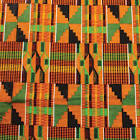 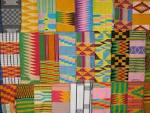 Carved Figures- typically made of woodMade out of one piece of wood and typically reflects the size and shape of the wood it was carved fromAdze- an ax like tool that has an arched blade used for African Carvings 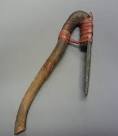 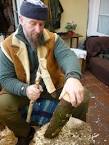 Figurative Sculptures- Figurative means the sculpture looks like human figures or bodies Little or no movement, the figure looks stiff or frozen in placeLarge heads to represent the people’s importance they put on wisdom and inner peace Symmetrical and frontal poses Proportions of the body (size of each limb or part of the human body) reflects cultural beliefs rather than what people actually look like 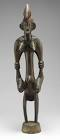 Primordial Couples- represents the first man and woman 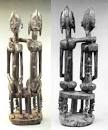 Olowe of Ise- Yoruba artist who did mainly wood carvings @ 1875-1938One of the only known artists of the time from Africa 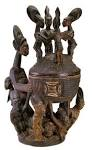 